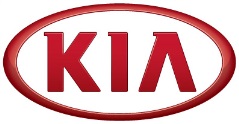 NEWSGlobal Kia Sportage sales hit five millionMilestone figure achieved during Sportage’s 25th anniversarySportage first introduced the idea of the ‘urban SUV’ to consumers in 1991Kia’s bestselling model for two consecutive years in 2016 and 2017Current-generation Sportage reaches a million sales 29 months after launch(SEOUL) March 19, 2018 – Kia Motors is celebrating five million cumulative sales of its global best-selling Kia Sportage compact SUV. Launched in 1993, and spanning four generations since, the Kia Sportage has achieved this milestone on the year of its 25th anniversary. The latest model, launched in 2016, is more popular than ever, with average global sales of 38,000 units per month in 2017. “We are extremely proud to have achieved this milestone production figure for our global best-seller. The continued and accelerating popularity of the Sportage demonstrates the breadth of the car’s abilities and the strength of its appeal to buyers in markets all around the world,” said Ho Sung Song, Executive Vice President of Global Operations Divison, “Since 1993, the Sportage has become a benchmark car in the compact SUV segment, and its success has also led to the creation of a diverse and comprehensive range of SUVs and crossovers from Kia – with other new models to follow in future.”In 2016 and 2017, the Sportage surpassed the B-segment Rio as the brand’s global best-selling model. Strong sales of the Sportage in January and February 2018 – 36,632 and 32,930 units respectively – contributed to the model’s production landmark.The Sportage made its first appearance at the 1991 Tokyo Motor Show, introducing the concept of the ‘Urban SUV’ to consumers for the first time – it set the blueprint for a compact, practical SUV, suitable for use in a variety of environments. This first generation Sportage was an instant hit, recording total lifetime sales of over 500,000 units.Sales of the second-generation Sportage totalled 1,223,776 units globally after seven years of production. The third-generation model surpassed one million sales in just four years, helping the Sportage reach two million cumulative sales during its sixth year in production. The fourth and current generation Sportage features a bold, progressive design, while offering greater practicality and an array of comfort, convenience and safety technologies. Its engine and transmission line-up also provides enhanced efficiency and performance to address a broad range of customer needs. The Kia Sportage has historically been acknowledged for the strength of its design, having been awarded ‘iF Design’ and ‘red dot’ design prizes in both its third and fourth generations. Furthermore, the vehicle achieved the highest safety rating from the USA’s Insurance Institute for Highway Safety (IIHS) in 2017. More popular than ever, the one-millionth fourth-generation Sportage was sold in January, after just 29 months on-sale.- Ends -About Kia Motors Corporation Kia Motors Corporation (www.kia.com) – a maker of world-class quality vehicles for the young-at-heart – was founded in 1944 and is Korea's oldest manufacturer of motor vehicles. About 3 million Kia vehicles a year are produced at 14 manufacturing and assembly operations in five countries which are then sold and serviced through a network of distributors and dealers covering around 180 countries. Kia today has over 51,000 employees worldwide and annual revenues of over US$47 billion. It is the major sponsor of the Australian Open and an official automotive partner of FIFA – the governing body of the FIFA World Cup™. Kia Motors Corporation's brand slogan – "The Power to Surprise" – represents the company's global commitment to surprise the world by providing exciting and inspiring experiences that go beyond expectations.For more information about Kia Motors and our products, please visit our Global Media Center at www.kianewscenter.com. 